Remplacez ce titre par le titre de votre projetI Présentation de l’équipe-projetRappelez ici l’identité des membres de l’équipe du projet, accompagnée éventuellement d’un court CV. La longueur de cette section est libre, elle peut comporter plusieurs paragraphes, autant de sous-sections que nécessaire, et des illustrations.Remplacez ce texte par le contenu de la section.II Contexte, état de l’art et objectifsDonnez ici le contexte de votre projet, en insistant bien sur l’état actuel du domaine et sur les dispositifs qui existent déjà. Puis donnez vos objectifs. La longueur de cette section est libre, elle peut comporter plusieurs paragraphes, autant de sous-sections que nécessaire, et des illustrations.Remplacez ce texte par le contenu de la section.III Originalité de l'approche et pertinence de la méthode utilisée.Précisez ici en quoi votre projet est novateur par rapport à l’existant, et pourquoi il devrait permettre d’atteindre les objectifs visés. La longueur de cette section est libre, elle peut comporter plusieurs paragraphes, autant de sous-sections que nécessaire, et des illustrations.Remplacez ce texte par le contenu de la section.IV Moyens et outils déployés ou à déployer pour la réalisation du dispositif.Précisez ici les moyens techniques à mettre en œuvre, et éventuellement les verrous technologiques à résoudre, pour réaliser votre dispositif. La longueur de cette section est libre, elle peut comporter plusieurs paragraphes, autant de sous-sections que nécessaire, et des illustrations.Remplacez ce texte par le contenu de la section.V Résultats préliminaires.Si vous avez déjà des résultats préliminaires, indiquez-le ici. Sinon, supprimez cette section. La longueur de cette section est libre, elle peut comporter plusieurs paragraphes, autant de sous-sections que nécessaire, et des illustrations.Remplacez ce texte par le contenu de la section.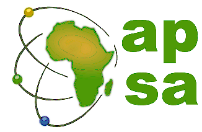 Association pour la promotion de l’AfriqueProposition du Projet Année2021Association pour la promotion de l’AfriqueChallenge Physique expérimentale Afrique3ème édition